Directions: Complete both of the Interest Assessments listed below and then provide a summary for each by answering the listed questions of what you discovered about yourself. Each Assessment and Summary are worth 20 points for a total of 40 points.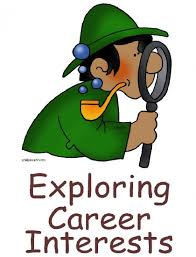 O*Net Interest Profiler™Website:	https://www.careeronestop.org/Toolkit/Careers/interest-assessment.aspxWhat were 3 career choices provided for you?________________________	_______________________	_____________________Based on the information provided by the Interest Assessment, answer the following questions:Were you surprised by the info provided?Does this change your mind and/or provide direction as to what career you might want to focus on?What is your next step to reach your career goals?Career Quiz – Princeton ReviewWebsite: https://www.princetonreview.com/quiz/career-quizWhat were 3 career choices provided for you?________________________	______________________	___________________Based on the information provided by the Interest Assessment, answer the following questions:Were you surprised by the info provided?Does this change your mind and/or provide direction as to what career you might want to focus on?What is your next step to reach your career goals?